ESCOLA _________________________________DATA:_____/_____/_____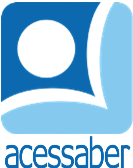 PROF:_______________________________________TURMA:___________NOME:________________________________________________________SITUAÇÕES PROBLEMA DE SOMA E SUBTRAÇÃOVinícius doou para o museu egípcio, 51 máscaras egípcias de sua coleção de 90, e também 12 tecelagens egípcias. Quantas máscaras restaram na coleção de Vinícius? Quantas peças ele doou ao todo?R: Os pais de Wendy, compraram suas canetas em 6 cores diferentes. Se seus pais compraram para ela 56 canetas e ela deu 22 delas para seus amigos, quantas canetas sobraram para ela usar?R: Pinky, o Porco, comprou 36 maçãs; enquanto Danny, o Pato, comprou 73 maçãs e 14 bananas. Quantas frutas eles têm ao todo?R: No rio Bravo, 25 das 55 famílias de salmões foram para águas mais quentes para evitar o congelamento. Eles tiveram que nadar 125 milhas para chegar lá! Quantas famílias de salmões ficaram no rio?R: Douglas tinha 73 reais e achou 15 enquanto passeava no parque. Quantos reais Douglas tem agora?R: 